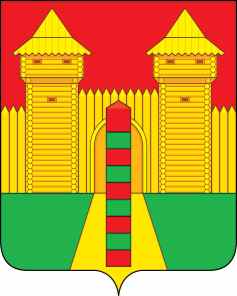 АДМИНИСТРАЦИЯ  МУНИЦИПАЛЬНОГО  ОБРАЗОВАНИЯ «ШУМЯЧСКИЙ  РАЙОН» СМОЛЕНСКОЙ  ОБЛАСТИРАСПОРЯЖЕНИЕот 15.03.2021г. № 82-р           п. Шумячи             В соответствии со статьей 28 Устава муниципального образования «Шумячский район» Смоленской области             1. Внести в Шумячский районный Совет депутатов проект решения «О безвозмездной передаче в муниципальную собственность Первомайского сельского поселения Шумячского района Смоленской области Муниципального унитарного предприятия «Коммунальщик» муниципального образования «Шумячский район» Смоленской области как имущественного комплекса».             2. Назначить начальника Отдела экономики и комплексного развития Администрации муниципального образования «Шумячский район» Смоленской области Старовойтова Юрия Александровича официальным представителем при рассмотрении Шумячским районным Советом депутатов проекта решения «О безвозмездной передаче в муниципальную собственность Первомайского сельского поселения Шумячского района Смоленской области Муниципального унитарного предприятия «Коммунальщик» муниципального образования «Шумячский район» Смоленской области как имущественного комплекса».Глава муниципального образования «Шумячский район» Смоленской области                                               А.Н. Васильев О внесении в Шумячский районный Совет депутатов проекта решения «О безвозмездной передаче в муниципальную собственность Первомайского сельского поселения Шумячского района Смоленской области Муниципального унитарного предприятия «Коммунальщик» муниципального образования «Шумячский район» Смоленской области как имущественного комплекса»